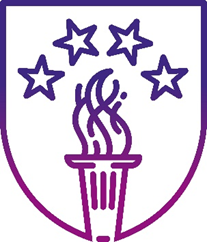 NZ Dental Research Foundationand MoH Oral Health Research FundProgress ReportReport Date:	Principal investigator:	Co-investigators:	Project Title:	Fund:	New Zealand Dental Research Foundation/Ministry Of Health Oral Health Research Fund	(delete as appropriate)Start date:	Day/Month/Year			End date:	Day/Month/YearFunder Reference No:	Sum awarded:	$	Sum expended to date:	$Project aim(s):Progress with the project:Significant findings to date:Further work required to complete the project:Indicative timeframe to complete the project:If any publications have resulted from this grant award, please list these below and include copies of these publications when submitting your report.Signed:		Dated:	(Principal Investigator)